Publicado en Madrid el 26/06/2024 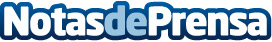 Abierto el plazo de pre-inscripción para el curso de verano en Torres (Jaén) sobre Derecho de la UE y ODSHasta el 30 de junio será posible pre-inscribirse al curso "El Derecho de la Unión Europea ante los Objetivos de Desarrollo Sostenible", que se celebrarán los días 15 y 16 de julio. Los cursos están organizados por la Universidad de Jaén y la Fundación Internacional Baltasar Garzón (FIBGAR)Datos de contacto:Alessia SchiavonDirectora de FIBGAR91 433 29 40Nota de prensa publicada en: https://www.notasdeprensa.es/abierto-el-plazo-de-pre-inscripcion-para-el Categorias: Nacional Derecho Madrid Andalucia Universidades http://www.notasdeprensa.es